Nursing English Development Center (N.E.D.C)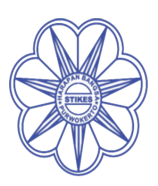 HARAPAN BANGSA INSTITUTE OF HEALTH SCIENCEJl. Raden Patah No. 100, Ledug, Kembaran, Purwokerto, Telp. 0281- 6843493, (Hunting), Fax : 0281-6843494ANNOUNCEMENTThe schedule of labolatory class for 2B-D3 Nursing move to Thrusday: 16.10-17.50.Here are the detail schedule: 	Purwokerto, 14 March 2012Head of Nursing English Development Center (N.E.D.C)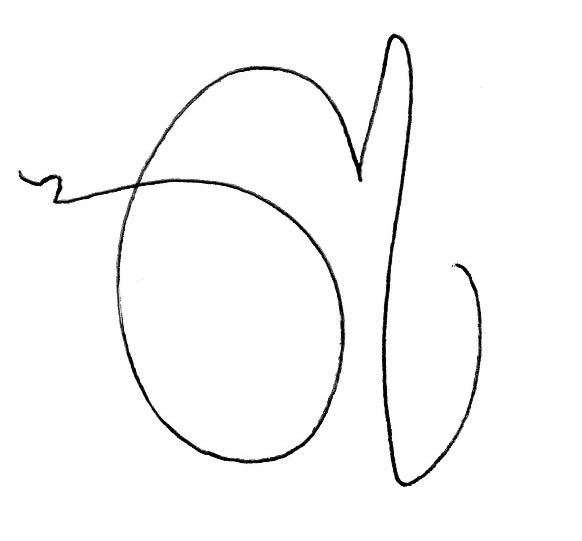 	Ida Dian Sukmawati, SSNoLevelSemesterSemesterScheduleScheduleScheduleLecturer1Beginner 2.12B1st Meeting07 March 2013Thrusday16.10-17.50Muhammad Soali, Spd2nd Meeting04 April 2013Thrusday16.10-17.50Muhammad Soali, Spd3rd Meeting02 Mei 2013Thrusday16.10-17.50Muhammad Soali, Spd4th Meeting23 Mei 2013Thrusday16.10-17.50Muhammad Soali, Spd2Beginner 2.22B1st Meeting14 March 2013Thrusday16.10-17.50Muhammad Soali, Spd2nd Meeting11 April 2013Thrusday16.10-17.50Muhammad Soali, Spd3rd Meeting09 Mei 2013Thrusday16.10-17.50Muhammad Soali, Spd4th Meeting30 Mei 2013Thrusday16.10-17.50Muhammad Soali, Spd3Pre Elementary 22B1st Meeting21 March 2013Thrusday16.10-17.50Muhammad Soali, Spd2nd Meeting18 April 2013Thrusday16.10-17.50Muhammad Soali, Spd3rd Meeting16 Mei 2013Thrusday16.10-17.50Muhammad Soali, Spd4th Meeting06 Juni 2013Thrusday16.10-17.50Muhammad Soali, Spd